ANTECIPAÇÃO DE CERTIFICADOS PARA COLABORADORES EXTERNOS/CONVIDADOS/OUVINTES DE AÇÕES DE EXTENSÃOIMPORTANTE! Os certificados para Coordenadores e demais Membros de Equipe Projeto, Curso, Ciclo de Palestras ou outra ação de extensão de longa duração deverão ser requeridos por meio de planilha constante no RELATÓRIO FINAL DAS AÇÕES DE EXTENSÃO do IFRJ ResendeData: -  ______________     Assinatura:                              Siape: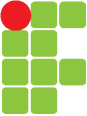 INSTITUTO FEDERAL DE EDUCAÇÃO, CIÊNCIA E TECNOLOGIA DO RIO DE JANEIROPRÓ- REITORIA DE-EXTENSÃOCOORDENAÇÃO GERAL DE PROGRAMAS E PROJETOSCOORDENAÇÃO DE EXTENSÃO CAMPUS AVANÇADO RESENDEIDENTIFICAÇÃOIDENTIFICAÇÃOIDENTIFICAÇÃOCoordenador da Atividade: Coordenador da Atividade: Siape: Título da Atividade a ser certificada: Título da Atividade a ser certificada: Título da Atividade a ser certificada: Tipo de Atividade:   (        ) Palestra       (        ) Oficina       (        ) Mostra   (         ) Exposição                                    (        ) Outra. Qual? __________________________________________________    Tipo de Atividade:   (        ) Palestra       (        ) Oficina       (        ) Mostra   (         ) Exposição                                    (        ) Outra. Qual? __________________________________________________    Tipo de Atividade:   (        ) Palestra       (        ) Oficina       (        ) Mostra   (         ) Exposição                                    (        ) Outra. Qual? __________________________________________________    Data de Início:Data de Fim:Data de Fim:Como ocorreu: (        ) à distância       (        ) Presencial       (        ) Híbrido       Caso a atividade não tenha ocorrido no campus Resende, informar o local:Como ocorreu: (        ) à distância       (        ) Presencial       (        ) Híbrido       Caso a atividade não tenha ocorrido no campus Resende, informar o local:Como ocorreu: (        ) à distância       (        ) Presencial       (        ) Híbrido       Caso a atividade não tenha ocorrido no campus Resende, informar o local:Se vincula a que outra Ação de Extensão cadastrada na COPAEX? Se vincula a que outra Ação de Extensão cadastrada na COPAEX? Se vincula a que outra Ação de Extensão cadastrada na COPAEX? NOME COMPLETO E E-MAIL DOS PARTICIPANTES/CONVIDADOS/OUVINTES (palestrantes, mediadores e etc) Orientação: Coloque apenas um nome por linha. Se a pessoa estiver participado em mais de uma atividade ou com mais de uma forma de participação, repita o nome do participante em outra linha com os dados da segunda atividade ou do tipo de participação. Veja os exemplos abaixo. NOME COMPLETO E E-MAIL DOS OUVINTES (QUANDO EXISTIR)